安徽工商管理学院MBA入学考试考生推荐表温馨提示:请对考生情况如实介绍和评价，安徽工商管理学院可能会通过电话向您进一步核实。温馨提示:请对考生情况如实介绍和评价，安徽工商管理学院可能会通过电话向您进一步核实。考生姓名考生姓名联系方式单位名称单位名称职务考生企业营业执照照片：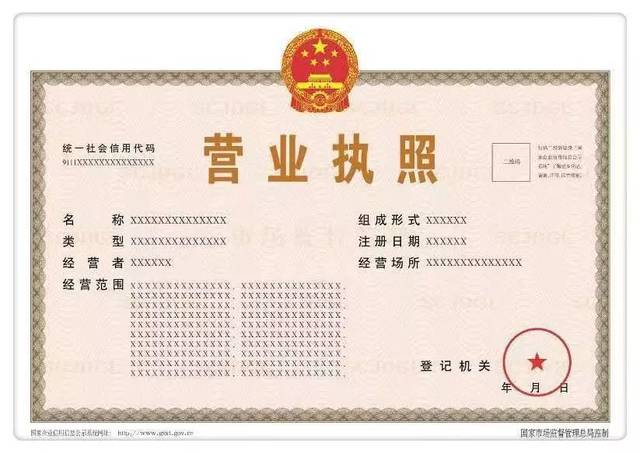 考生企业营业执照照片：考生企业营业执照照片：考生企业营业执照照片：考生企业营业执照照片：推荐人1（需董事长或总经理）姓名联系方式推荐人1（需董事长或总经理）单位名称职务推荐人1（需董事长或总经理）公司规模营业额：□2000万以下    □2001万-5000万   □5001万-1亿   □1亿以上  营业额：□2000万以下    □2001万-5000万   □5001万-1亿   □1亿以上  营业额：□2000万以下    □2001万-5000万   □5001万-1亿   □1亿以上  推荐人1（需董事长或总经理）员工人数是否校友□是   □否 您是如何认识该考生的？请描述他的工作经验、职业成就、创新创业能力与社会交往。您是如何认识该考生的？请描述他的工作经验、职业成就、创新创业能力与社会交往。您是如何认识该考生的？请描述他的工作经验、职业成就、创新创业能力与社会交往。您是如何认识该考生的？请描述他的工作经验、职业成就、创新创业能力与社会交往。您是如何认识该考生的？请描述他的工作经验、职业成就、创新创业能力与社会交往。您为什么要推荐该考生？ 您认为该考生需要在哪些方面进一步提升？您为什么要推荐该考生？ 您认为该考生需要在哪些方面进一步提升？您为什么要推荐该考生？ 您认为该考生需要在哪些方面进一步提升？您为什么要推荐该考生？ 您认为该考生需要在哪些方面进一步提升？您为什么要推荐该考生？ 您认为该考生需要在哪些方面进一步提升？是否还有其他有助于全面了解该考生的信息或评语？推荐人签字（手写）：              单位盖章：            日期：                                                          是否还有其他有助于全面了解该考生的信息或评语？推荐人签字（手写）：              单位盖章：            日期：                                                          是否还有其他有助于全面了解该考生的信息或评语？推荐人签字（手写）：              单位盖章：            日期：                                                          是否还有其他有助于全面了解该考生的信息或评语？推荐人签字（手写）：              单位盖章：            日期：                                                          是否还有其他有助于全面了解该考生的信息或评语？推荐人签字（手写）：              单位盖章：            日期：                                                          推荐人2（需董事长或总经理）姓名联系方式推荐人2（需董事长或总经理）单位名称职务推荐人2（需董事长或总经理）公司规模营业额：□2000万以下    □2001万-5000万   □5001万-1亿   □1亿以上  营业额：□2000万以下    □2001万-5000万   □5001万-1亿   □1亿以上  营业额：□2000万以下    □2001万-5000万   □5001万-1亿   □1亿以上  推荐人2（需董事长或总经理）员工人数是否校友□是   □否 您是如何认识该考生的？请描述他的工作经验、职业成就、创新创业能力与社会交往。您是如何认识该考生的？请描述他的工作经验、职业成就、创新创业能力与社会交往。您是如何认识该考生的？请描述他的工作经验、职业成就、创新创业能力与社会交往。您是如何认识该考生的？请描述他的工作经验、职业成就、创新创业能力与社会交往。您是如何认识该考生的？请描述他的工作经验、职业成就、创新创业能力与社会交往。您为什么要推荐该考生？ 您认为该考生需要在哪些方面进一步提升？您为什么要推荐该考生？ 您认为该考生需要在哪些方面进一步提升？您为什么要推荐该考生？ 您认为该考生需要在哪些方面进一步提升？您为什么要推荐该考生？ 您认为该考生需要在哪些方面进一步提升？您为什么要推荐该考生？ 您认为该考生需要在哪些方面进一步提升？是否还有其他有助于全面了解该考生的信息或评语？推荐人签字（手写）：              单位盖章：            日期：                                                          是否还有其他有助于全面了解该考生的信息或评语？推荐人签字（手写）：              单位盖章：            日期：                                                          是否还有其他有助于全面了解该考生的信息或评语？推荐人签字（手写）：              单位盖章：            日期：                                                          是否还有其他有助于全面了解该考生的信息或评语？推荐人签字（手写）：              单位盖章：            日期：                                                          是否还有其他有助于全面了解该考生的信息或评语？推荐人签字（手写）：              单位盖章：            日期：                                                          